WEB-Дизайн и разработкаОтборочный этап регионального чемпионата МОМолодые профессионалы WorldSkills Russia 2019День 1. Разработка на стороне клиентасодержаниеДанный тестовый проект состоит из следующих файлов:Задание.pdfmedia.zip – Медиа файлывведениеВ последние годы Интернет стал неотъемлемой частью нашей повседневной жизни. Использование игр приобрело заметную роль в этой вселенной, позволяя миллионам людей получать доступ к развлечениям быстро и бесплатно.Наш заказчик сделал срочный заказ: необходимо разработать игру и воплотить желание заказчика в реальность! Все что вам необходимо – это реализовать логику игры. Название игры: Рыцарь.Технологии этого модуля: HTML 5, CSS3, JavaScript, jQuery, Граф. дизайн, PHPВремя модуля: 3 часаВам необходимо реализовать функционал игры. Готовый шаблон и все необходимые файлы предоставлены. Использование шаблона обязательно.описание проекта и задачВ игре используются элементы, описанные ниже:Рыцарь: элемент, который контролируется игроком.Монстры: элементы, которые необходимо уничтожить игроку.Шкала жизней (HP): шкала, отражающая запас жизненной энергии игрока.Шкала энергии (MP): шкала, отражающая запас магической энергии игрока.Имя игрока: имя игрока, которое он ввел на стартовом экране.Убийства: количество убитых монстров.Панель умений: умения, которые может использовать игрок, для сражения с монстрами.Игра должна начинаться со стартового экрана с инструкцией к игре, полем для ввода имени игрока и кнопкой "Начать", если поле имени пустое, то кнопка не активна. Инструкция к игре должна быть представлена анимировано.Игровой функционал:По нажатию на кнопку "Начать игру" игрок попадает на экран игры. Изначально у игрока 0 очков, 100 HP и 100 MP, таймер 00:00 (в формате mm:ss).В начале игры запускается таймер, персонаж располагается в левой стороне игрового поля, что является начальной границей карты.Игрок может передвигаться с помощью клавиш-стрелок: налево и направо. Когда игрок находиться в левой половине видимой части экрана фон не передвигается, а «замирает». Когда игрок доходит центральной точки он остается в центральной части экрана, происходит анимация его передвижения, а фон в свою очередь начинает «прокручиваться». При этом когда фон достигает конца, игрок должен передвигаться в правую часть экрана.По мере прохождения игры на игрока нападают монстры, которые случайно генерируются в видимой части игрового поля и движутся справа налево. Игра заканчивается, как только игрок доходит до конца карты и достигает правого местоположения или происходит смерть рыцаря, а таймер останавливается.За каждого убитого монстра дается 1 очко.Если жизни игрока кончаются (0HP), то игра заканчивается.Жизни игрока (HP) регенерируются со скоростью 2HP/с.Энергия игрока (MP) регенерируется со скоростью 5MP/с.Игрок может использовать умения. Каждое умение тратит какое-то количество MP и имеет время перезарядки. Вот список умений:При нажатии на кнопку ESC игра ставится на паузу, а при повторном нажатии - снимается с паузы. Во время паузы останавливаются все интерактивные действия, а также вся анимация, таймер тоже замирает, умениями пользоваться нельзя, игрок и монстры не двигаются. При ударе мечом урон наносится один раз каждому монстру, который находится в зоне поражения мечом, т.е. если перед игроком находится один монстр, то он получит 15 ед. урока, а если 3 монстра, то каждый из них получит по 15 ед. урона.Монстры должны следовать за игроком. Если игрок пробежал монстров, то они должны развернуться и следовать за ним.Когда игрок идет обратно, он поворачивается в обратную сторону.Каждый из монстров имеет свою скорость атаки и скорость движения, которая не превышает скорость движения игрока. На экране не должно находиться более 10 монстров. Вот описания монстров:Ваша игра должна работать без отображения JavaScript ошибок или сообщений в консоли браузера. Ваш HTML/CSS и JavaScript код должен быть организован и понятным. Используйте корректные наименования переменных, методов и не забывайте оставлять комментарии для дальнейшей поддержки в будущем.После завершения игры результаты должны быть сохранены на сервере и показана таблица с рейтингом.Вам дан PHP файл, который сохраняет данные в базу данных и возвращает массив с результатами. Используйте этот файл для сохранения результатов и получения данных для рейтинга. В этом файле можно изменять только данные доступа к базе данных (логин, пароль, имя базы данных). Этот файл принимает следующий AJAX запрос:метод: POSTusername - имя пользователяscore - количество убитых монстровtime – время игрыВ ответ возвращается массив с данными:[	{"id":"1","username":"Player 1","score":"10","time":"20"},
{"id":"2","username":"Player 2","score":"8","time":"30"}]После завершения игры открывается экран результатов, в котором формируется таблица с лучшими 10 игроками, если игрок не вошел в таблицу, то выводятся 9 лучших игроков, а в последней строке указывается место и результат игрока только что завершившего игру.Данные в таблице должны быть отсортированы по количеству убитых монстров по убыванию. Если несколько строк имеют одинаковое кол-во убитых монстров, то они сортируются между собой по времени по возрастанию. Если несколько строк имеют одинаковое количество убитых монстров и одинаковое время, то они занимают одинаковую позицию в рейтинге.На экране результатов должна быть кнопка «Играть сначала», которая позволяет начать игру с начала, первый экран не отображается.Проявите все свои навыки для создания качественной игры, с анимацией и интерактивностью.ИНСТРУКЦИя ДЛЯ КОНКУРСАНТАИгра должна быть доступна по адресу: http://xxxxxx-m2.wsr.ruОценка будет производиться при помощи браузера Google Chrome.СИСТЕМА ОЦЕНКИУдар мечом.
Описание: 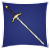 Игрок делает удар мечом, нанося урон монстрам перед собой.
Клавиша активации: 1.
Время перезарядки: 0 сек.
Количество потребляемой MP: 0.
Урон: 15 ед.Блок.
Описание: 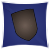 Игрок выставляет щит перед собой. Щит блокирует весь урон. Монстры не могут пройти за щит.
Клавиша активации: 2.
Время перезарядки: 0 сек.
Количество потребляемой MP: 5.Трио мечей.
Описание: 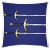 Игрок выпускает три меча перед собой. Мечи летят, нанося 40 единиц урона всем монстрам на своем пути.
Клавиша активации: 3.
Время перезарядки: 3 сек.
Количество потребляемой MP: 10.
Урон: 40 ед.Град мечей.
Описание: 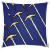 в радиусе нескольких метров от игрока на землю обрушивается град мечей уничтожая всех, кто был в данном радиусе.
Клавиша активации: 4.
Время перезарядки: 15 сек.
Количество потребляемой MP: 30.
Урон: 100 ед.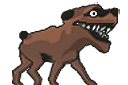 ПёсНаносит 2ед уронаИмеет 15HP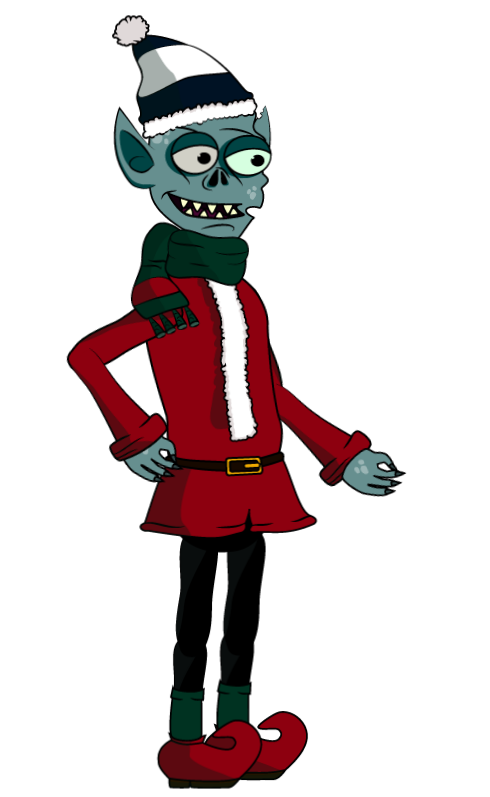 ЭльфНаносит 5ед уронаИмеет 30HP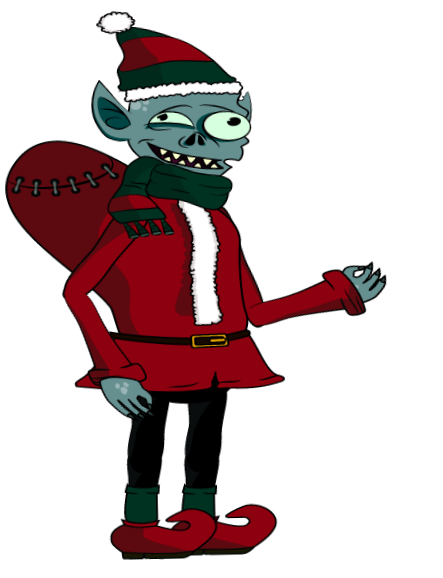 ГринчНаносит 10ед уронаИмеет 60HPсекциякритерийсудейскаяобъективнаясуммаAОрганизация работы и управление1.100.751.85BКоммуникация и навыки межличностного общения1.500.502.00СДизайн0.000.000.00DВерстка4.001.005.00ЕПрограммирование на стороне клиента0.0010.0010.00FПрограммирование на стороне сервера0.000.250.25GCMS0.000.000.00Всего6.6012.5019.10